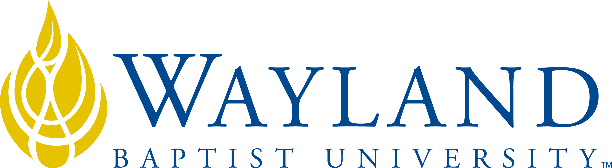 Campus NameSchool of Business2. UNIVERSITY MISSION STATEMENTWayland Baptist University exists to educate students in an academically challenging, learning-focused and distinctively Christian environment for professional success, and service to God and humankind.3. COURSE NUMBER & NAME: MGMT 6320-02, Research Methods4. TERM: Summer 20205. INSTRUCTOR: Dr. Samantha Rice Murray6. CONTACT INFORMATION:WBU Email:  murrays@wbu.eduCell phone: 806-445-6565 – Please email for a phone appointment7. OFFICE HOURS, BUILDING & LOCATION:      M/T/W/TH 10am-3pm CST8. COURSE MEETING TIME & LOCATION:Virtual Classroom9. CATALOG DESCRIPTION: Develop skills in designing research in the management area, including the research process, problem definition and hypothesis development, an overview of qualitative, quantitative, mixed research methods, and ethical issues in human research.10. PREREQUISITE:11. REQUIRED TEXTBOOK AND RESOURCE MATERIAL: 12. OPTIONAL MATERIALS13. COURSE OUTCOMES AND COMPETENCIES:Design an appropriate research methodology in the management areaDetermine appropriate quantitative, qualitative, and/or mixed methods approaches Manage research with human subjects in an ethical and responsible way, with due consideration of special markets such as children, the elderly, and research in global settings14. ATTENDANCE REQUIREMENTS:As stated in the Wayland Catalog, students enrolled at one of the University’s external campuses should make every effort to attend all class meetings. All absences must be explained to the instructor, who will then determine whether the omitted work may be made up. When a student reaches that number of absences considered by the instructor to be excessive, the instructor will so advise the student and file an unsatisfactory progress report with the campus executive director. Any student who misses 25 percent or more of the regularly scheduled class meetings may receive a grade of F in the course. Additional attendance policies for each course, as defined by the instructor in the course syllabus, are considered a part of the University’s attendance policy.15. STATEMENT ON PLAGIARISM & ACADEMIC DISHONESTY:Wayland Baptist University observes a zero tolerance policy regarding academic dishonesty. Per university policy as described in the academic catalog, all cases of academic dishonesty will be reported and second offenses will result in suspension from the university.16. DISABILITY STATEMENT:In compliance with the Americans with Disabilities Act of 1990 (ADA), it is the policy of Wayland Baptist University that no otherwise qualified person with a disability be excluded from participation in, be denied the benefits of, or be subject to discrimination under any educational program or activity in the university. The Coordinator of Counseling Services serves as the coordinator of students with a disability and should be contacted concerning accommodation requests at (806) 291-3765. Documentation of a disability must accompany any request for accommodations.17. COURSE REQUIREMENTS and GRADING CRITERIA: Discussion Board – Each Thursday you will have a discussion board assignment due by 9am CST except for the first week and your assignment is due Sunday by 9am CST.  The discussion board assignment will be 1-4 questions that you need to answer using the assigned readings for the week. For each question follow the criteria defined for that specific question, which includes word count, articles to be used, or outside articles incorporated. A list of appropriate journals is listed at the end of this syllabus. The entire set of questions for the week will be worth 40 points all together.  Late work will be penalized 10% the first week and 20% the second week, per the doctoral standardized late work policy. See the content pages for specific instructions.Article Summaries – In the 1st, 2nd, 5th, and 6th weeks you will have a set of articles summaries due on the Thursday of that week at 9am CST, except the first week and the assignment will be due Sunday by 9am CST.  Each set of article summaries are worth 80 points. Instructions for this assignment can be found in the course content.  Late work will be penalized 10% the first week and 20% the second week, per the doctoral standardized late work policy.Mini Papers – In the 4th and the 8th week you will have a mini paper due on the Thursday of these weeks at 9am CST.  Each mini paper is worth 100 points.  Instructions for the mini paper can be found din the course content. Late work will be penalized 10% the first week and 20% the second week, per the doctoral standardized late work policy.Research Proposal – Week 7 your research proposal is due. Late work will be penalized 10% the first week late and 20% the second, per the late work policy.Your research proposal should be 3-5 pages in length and describe your research paper topic.  You should include a discussion on 1. What is your topic and why is this topic important, 2. What is the appropriate theory, 3. What does the literature say about your topic (overview and brief), 4. What are your research questions. Once your research proposal is approved by me then you can continue with your research paper.  The research proposal is very difficult to write because it needs to get the meat of what you are researching.  The research proposal is a specific document not a general one.  The research proposal is worth 50 points.Research Paper (Introduction, Literature Review, Hypotheses, Methodology, and Conclusion) - A research paper will be completed on a topic of your choice.  The paper should be a minimum of 12 pages of content, excluding coversheet, abstract and references.  Fifteen (10) peer reviewed, scholarly journal articles should be properly cited and noted in the bibliography.  Please use APA format.  The paper will be submitted to Safe Assignment.  If Safe Assignment detects more than 20% match of previously written work, we will have a discussion. The total point value for this research paper is 200 points. This paper should include an introduction, literature review, testable hypotheses (research questions), methodology, and a conclusion and discussion section. Please use these headings.  Late work will be penalized 10%. Work will not be accepted after February August 2rd. Grading System:                                                                                                 PointsDiscussion Board (8 total worth 40 points each)  	320 pointsArticle Summaries (4 total worth 80 points each)         320 pointsMini Papers (2 worth 100 points each)                            200 pointsResearch Paper for this class				200 pointsResearch Proposal            				 50 points							1090 total points17.1 Include Grade Appeal Statement: “Students shall have protection through orderly procedures against prejudices or capricious academic evaluation. A student who believes that he or she has not been held to realistic academic standards, just evaluation procedures, or appropriate grading, may appeal the final grade given in the course by using the student grade appeal process described in the Academic Catalog. Appeals may not be made for advanced  placement  examinations  or  course bypass examinations. Appeals are limited to the final course grade, which may be upheld, raised, or lowered at any stage of the appeal process. Any recommendation to lower a course grade must be submitted through the Vice President of Academic Affairs/Faculty Assembly Grade Appeals Committee for review and approval. The Faculty Assembly Grade Appeals Committee may instruct that the course grade be upheld, raised, or lowered to a more proper evaluation.”18. TENTATIVE SCHEDULE (Professor may change the schedule before the first day of class).19. ADDITIONAL INFORMATIONFaculty may add additional information if desired.BOOKAUTHOREDYEARPUBLISHERISBN#UPDATEDBusiness Research Methods Bryman/Bell5th2019Oxford Press9780-19880-98769/20/19WEEK 1May 25Research Methods Ch 1    ● Discussion Board questions for Week 1 due Sunday, May 24 @ 9am CST.    ● Article Summaries for Week 1 due Sunday, May 24 @ 9am CSTThis is the only week that work is  NOT due on a Thursday.  WEEK 2June 1Research Methods Ch 2● Discussion Board questions for Week 2 due Thursday @ 9am.● Article Summaries for Week 2 due Thursday @ 9am.WEEK 3June 8Research Methods Ch 3● Discussion Board questions for Week 3 due Thursday @ 9am.WEEK 4June 15Research Methods Ch 4● Discussion Board questions for Week 4 due Thursday @ 9am.● Mini Paper for Week 4 due Thursday @ 9am.WEEK 5June 22Research Methods Ch 5● Discussion Board questions for Week 5 due Thursday @ 9am.● Article Summaries for Week 5 due Thursday @ 9am.WEEK 6June 29Research Methods Ch 6● Discussion Board questions for Week 6 due Thursday @ 9am.● Article Summaries for Week 6 due Thursday @ 9am.WEEK 7July 6Research Methods Ch 7● Discussion Board questions for Week 7 due Thursday @ 9am.● Research Proposal Due Monday, 9am.WEEK 8July 13Research Methods Ch 8● Discussion Board questions for Week 8 due Thursday @ 9am.● Mini Paper for Week 8 due Thursday @ 9am.WEEK 9July 20RESEARCH PROJECT● Work on research projectWEEK 10July 27RESEARCH PROJECT● Work on research projectWEEK 11August 3RESEARCH PROJECT ● Research Project due August 2 @ 9am.